NATIONAL ASSEMBLYQUESTION FOR WRITTEN REPLY QUESTION NO.: 1475	Mr T W Mhlongo (DA) to ask the Minister of Communications:Whether the SA Broadcasting Corporation has granted any licences to boxing promoters (a) in the 2016-17 financial year and (b) since 1 April 2017; if so, (i) how many licences were granted, (ii) what are the names of the boxing promoters/companies and (iii) what are the relevant costs involved in each case?												NW1617E REPLYAcoording to the SABC:(a) and (b), Yes, (i) 7 Licenses were granted during the period 2016/17, (ii) Names of the Consortium of African Promoters are as follows;(iii)  	Auditing process on the cost has not not been concluded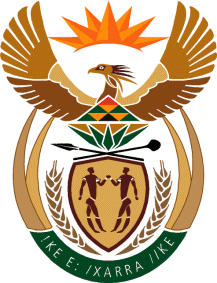 MINISTRY OF COMMUNICATIONS
REPUBLIC OF SOUTH AFRICAPrivate Bag X 745, Pretoria, 0001, Tel: +27 12 473 0164   Fax: +27 12 473 0585Tshedimosetso House,1035 Francis Baard Street, Tshedimosetso House, Pretoria, 1000Sibongile Matiti Maxhoba MabutiMxolisi JamaniLukhanyo NdubanePhathutshedzo DongolaAyanda Lennox Matiti Alban-Cedric Wilson Vuyani BunguSamuel Tshele Kometsi of TK Promotions – May 2016Victory Sport Promotions  - June 2016Victor Roger RobertsShanell Winlock PailmanAyanda Lennox Matiti  of Xaba Promotions – July 2016Lebo Mohoko of Roomus Trading – October 2016Dean Lonergan of Duco  Promotions – December 2016Samuel Tshele Kometsi of TK Promotions – April 2017